La Crosse Rotary ClubCOMMITTEES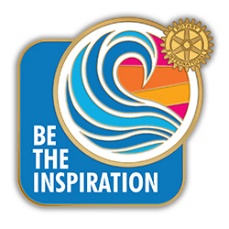 Club Service Annual Support:  Encourage members to annual contribute to The Rotary International Foundation and to the Rotary Works Foundation.Event Planning: organize and promotes the Avenues of Service Dinner, Spring Social, 100th Year Anniversary-2019, etc.Fellowship:  is to promote acquaintance and friendship among club members and to encourage participation in Rotary service,	recreational and social events.  Fellowship should embrace notonly club members and their significant others but visiting Rotarians as well.Membership:  Foster growth of the Rotary Club of La Crosse through recruitment of qualified individuals who will embrace our mission of service and fellowship.  Foster attendance and participation to assure the club’s mission of service and fellowship.Nominations: Identify and recruit candidates for club leadership.Orientation: organize orientations for new members.Program: supports the program chair by identifying relevant topics and recruiting high quality speakers for weekly meetings.  Public Relations and Social Media:  promote media coverage of club programs and activities in order to enhance community awareness of Rotary.STAR:  provide programs to enhance new member understanding of Rotary.Community Service
Club Service Project: Identify and recommend community service project for Rotary Club of La Crosse. Fruit Baskets:  provide an opportunity for all club members to participate in an annual fundraising activity through the assembly, distribution, purchase and sale of fruit baskets during the holiday season.	Humanitarian: Identify community needs regarding hunger, homelessness and health concerns.	Mobile Meals:  assist in the delivery of meals to the home-bound.	Rotary Lights:  work with the other Rotary clubs in the area to set up, take down, and staff the Rotary Lights project.	Salvation Army Bell-Ringing:  assist the Salvation Army in raising money to assist those in need in the community.New Generations Service
Ethics: assist in planning and implementing an annual retreat for area high school students.Interact:  Guide and support local Interact Clubs.RYLA:  Encourage student participation in the program.  Promote the District’s Rotary Youth Leadership Award project by encouraging youth to apply for the event.	Youth: supports and maintains programs that recognize and encourage academic excellence, good citizenship and career development in youth.  This committee also fosters and maintains positive relationships with local school administrators and counselors to identify students for Rotary awards and opportunities. Youth Exchange:  encourage club members to house our exchange student and/or to share their experiences with our exchange student. International Service CommitteesVocational Training Team/Friendship Exchange:  plan and implement activities for vocational groups that visit the club and promote participation in this exchange.  Help host and plan activities for Friendship Exchanges,World Community Service Project:  identify and implement a world community service project (non-grant funded project.Ad Hoc CommitteeClub Charter Centennial Celebration: Help plan our 100th anniversary ….June 2019.